How to activate the school mailOpen this URL: www.outlook.com/mak-hhhs.edu.lbType in your email, click next then type in your password: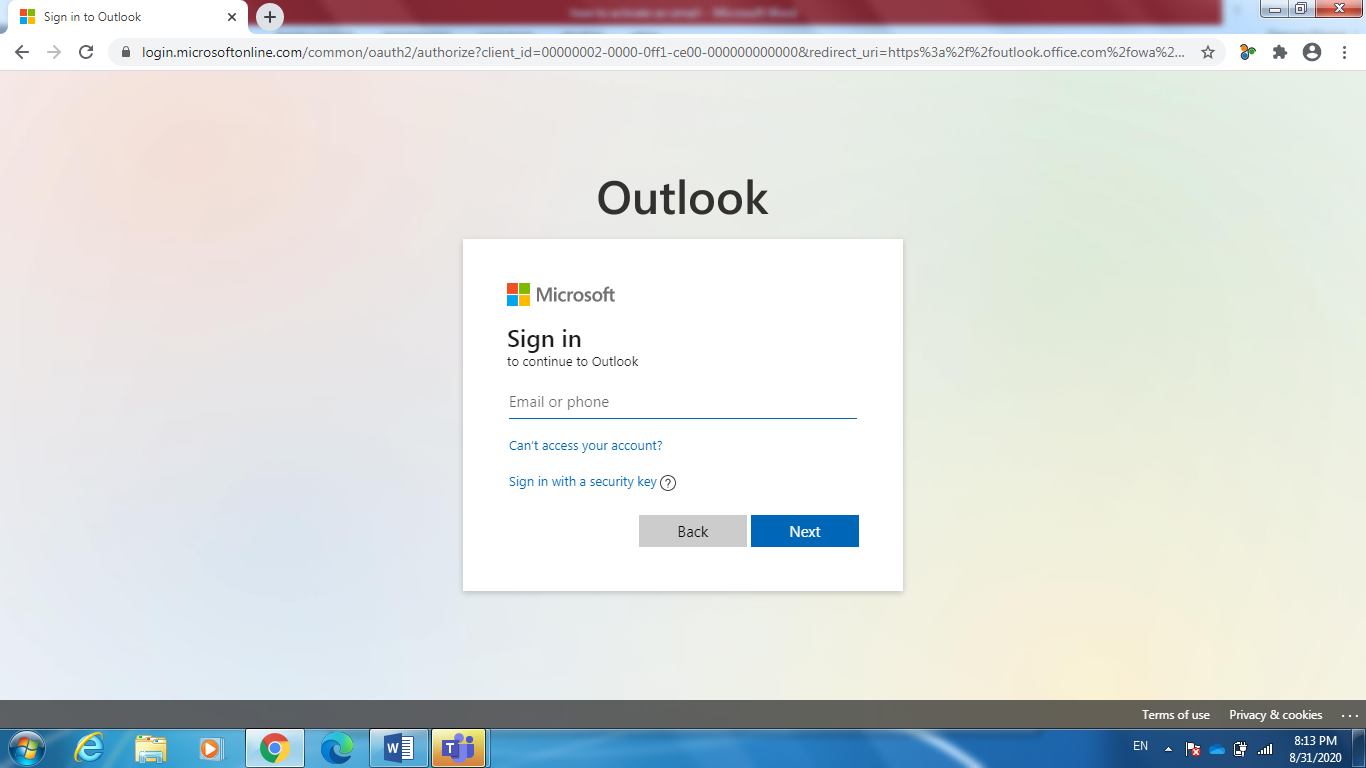 As a first login, you have to change your password. The new password format must contain one capital letter + numbers + special characters. 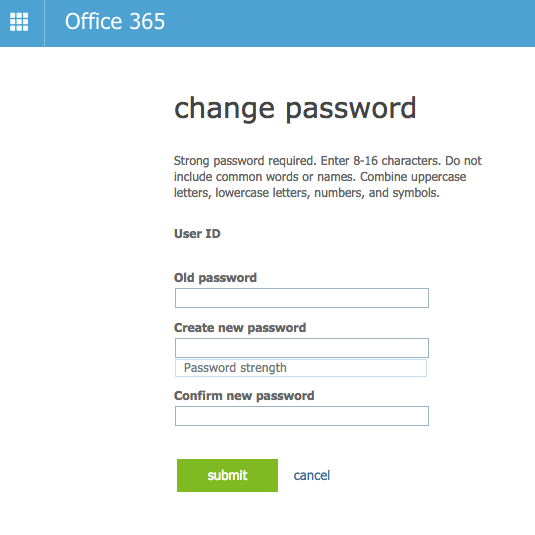 Then click Submit. How to download Microsoft Teams.Open  the following webpage: https://www.microsoft.com/en/microsoft-365/microsoft-teams/download-appClick  on “Download for desktop” in the following webpage: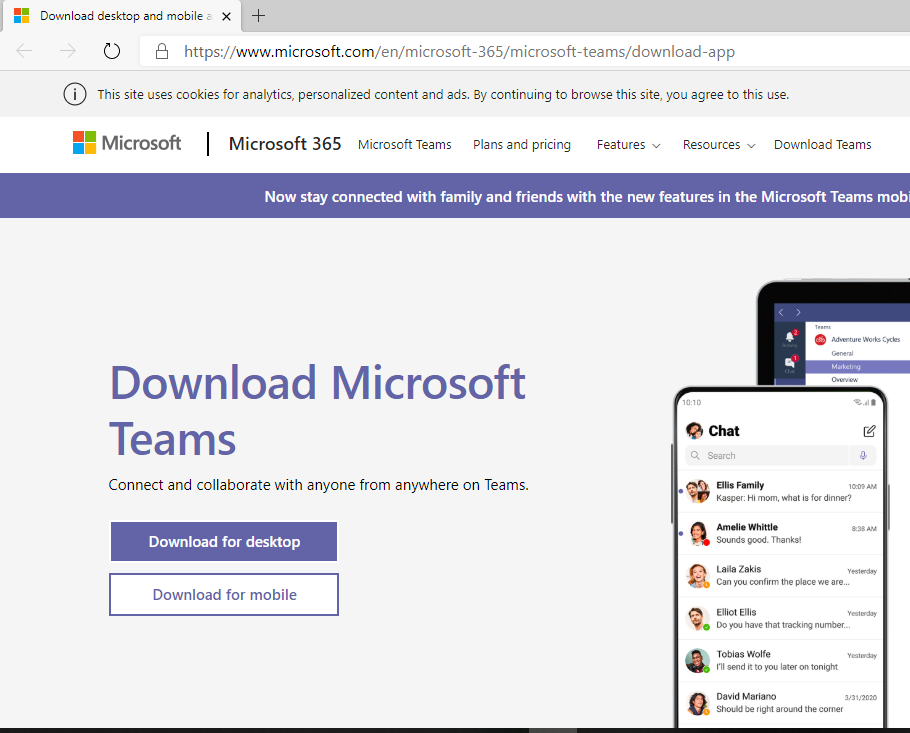 Then click “Download Teams”: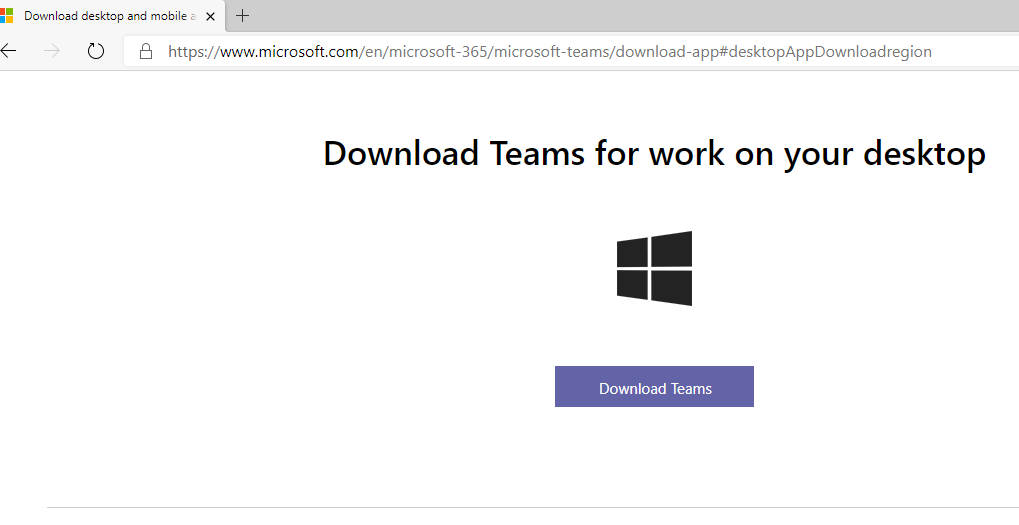 Then click “Run” below: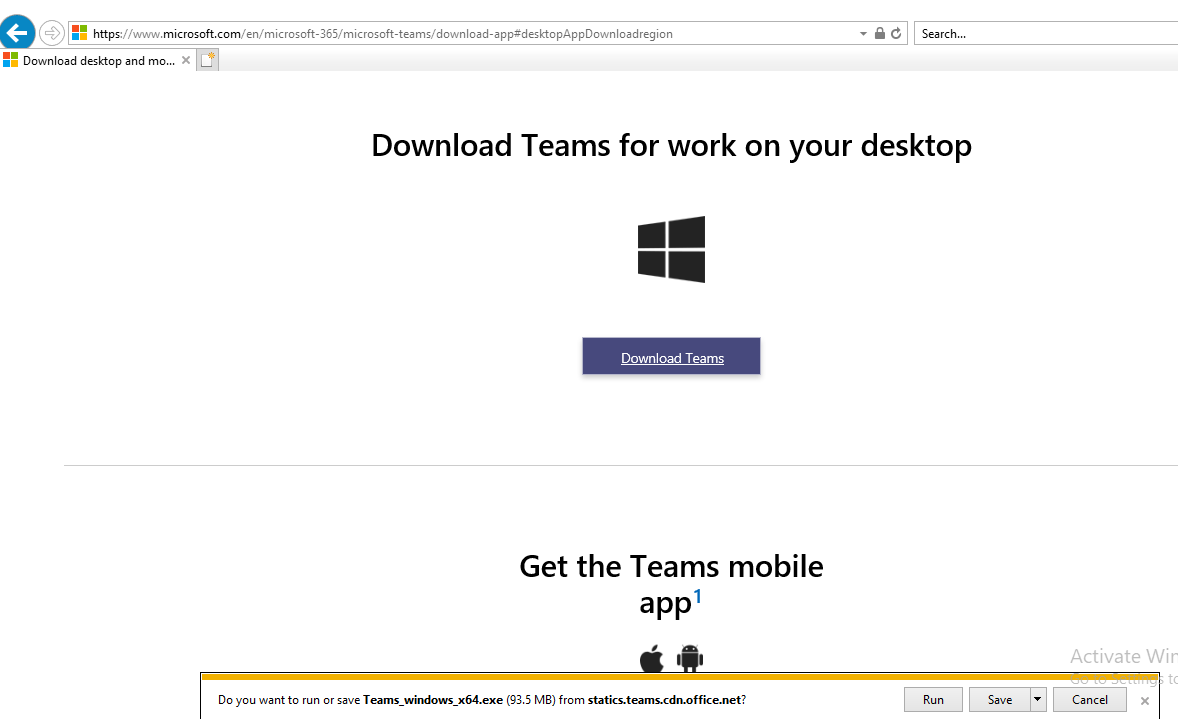 When the download is done, Microsoft Teams Login Window will open on your desktop: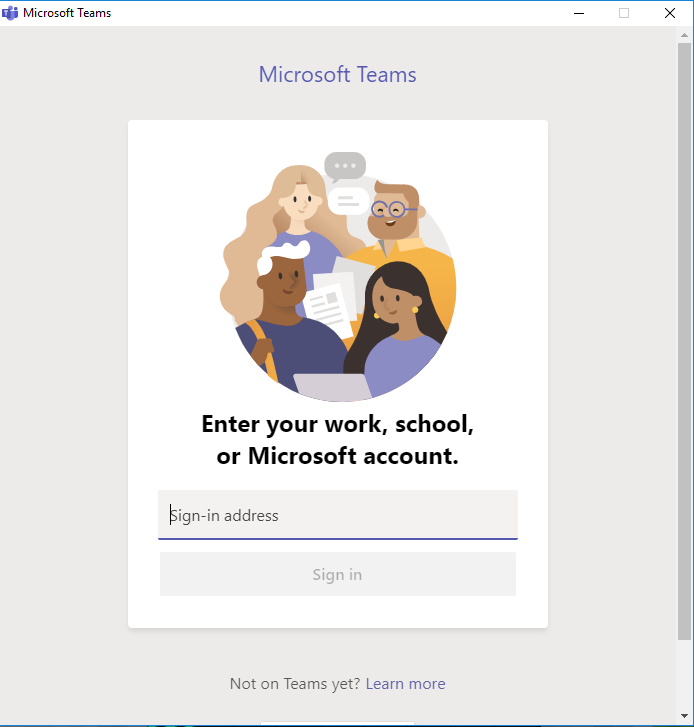 And you will find the shortcut icon of the application on your desktop :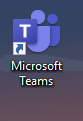 